ПОСТАНОВЛЕНИЕ                                                                                                               КАРАРот  02.11.2023 г.		№5О назначении схода граждан в населенном пункте Дмитровка Поповского сельского поселения Заинского муниципального района Республики Татарстан по вопросу введения и использования средств самообложения гражданВ соответствии со ст. 25.1, 56 Федерального закона от 6 октября 2003 года № 131-ФЗ «Об общих принципах организации местного самоуправления в Российской Федерации», ст. 35 Закон Республики Татарстан от 28 июля 2004 года № 45-ЗРТ «О местном самоуправлении в Республике Татарстан», Уставом Поповского сельского поселения Заинского муниципального района Республики Татарстан, решением Совета Поповского сельского поселения Заинского муниципального района от 29 апреля 2022 года № 53 «Об утверждении Положения "О порядке подготовке проведения схода граждан в населенных пунктах, входящих в состав Поповского сельского поселения Заинского муниципального района Республики Татарстан», Глава Поповского сельского поселения Заинского муниципального района Республики Татарстан постановил:1.Назначить на 14.00 часов 16 ноября 2023 года сход граждан по вопросу введения самообложения в населенном пункте Дмитровка Поповского сельского поселения Заинского муниципального района Республики Татарстан по адресу: с.Дмитровка, ул.Центральная д.7. 2.Утвердить вопрос, выносимый на сход граждан:«Согласны ли Вы на введение средств самообложения в 2024 году в сумме 500 (пятьсот) рублей с каждого совершеннолетнего жителя, зарегистрированного по месту жительства на территории населенного пункта Дмитровка  Поповского сельского поселения, за исключением студентов, обучающихся по очной форме обучения, инвалидов I группы, одиноких престарелых граждан, граждан, призванных на военную службу по мобилизации в Вооруженные Силы Российской Федерации, и направление полученных средств на решение вопросов местного значения по выполнению следующих работ:- отсыпка дороги по ул.Центральная, ул.МолодежнаяДА                                                          НЕТ».3. Опубликовать настоящее постановление путем размещения на информационных стендах и на официальном сайте Заинского муниципального района в разделе «Сельские поселения».4. Настоящее постановление вступает в силу со дня его официального опубликования.Глава Поповского сельского поселения                                                                        И.А.АмерхановРеспублика ТатарстанГлава Поповскогосельского поселения Заинского муниципального района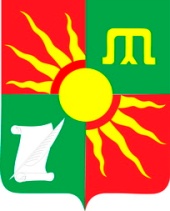 Татарстан РеспубликасыЗәй муниципаль районыПоповка авыл җирлегебашлыгыул. Центральная, д.4, с. Поповка, Заинский район, 423522Узэк урамы, 4 нче йорт, Поповка авылы, Зәй районы, 423522Телефон, факс 67160. Электронный адрес: popov.Zai@tatar.ru, сайт: http://zainsk.tatarstan.ru/rus/popovskoe.htmТелефон, факс 67160. Электронный адрес: popov.Zai@tatar.ru, сайт: http://zainsk.tatarstan.ru/rus/popovskoe.htmТелефон, факс 67160. Электронный адрес: popov.Zai@tatar.ru, сайт: http://zainsk.tatarstan.ru/rus/popovskoe.htm